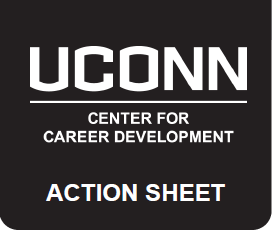 LEAD THE PACK: JOB SHADOW WITH PRESIDENT HERBST Applications for this program require candidates to submit a tailored cover letter and résumé. The search committee will evaluate résumés and cover letters submitted to ensure that they are specifically tailored for the Lead the Pack program and will take this into account when choosing finalists. The process in which these documents should be prepared is important as it should be followed for every job or development opportunity a candidate applies to in order to ensure the best chance of being invited for an interview. PREPAREIn advance of writing and submitting a cover letter and résumé the following should be done:Research the opportunity to better understand the company culture and to identify buzz words Evaluate the job description to match your skills with skills being sought by the employerIdentify the experiences that evidence those skills best Identify connections you have to the organization Activity:Extract the skills & qualities sought by the employer. (2) Match them to your skills and experiences. (3) Provide evidence.SKILLS					    EVIDENCE:Résumé Basics:Your résumé is a marketing toolIt should be organized and grammatically correctIt should be tailored for each specific use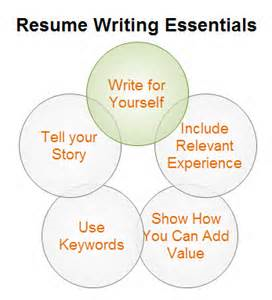 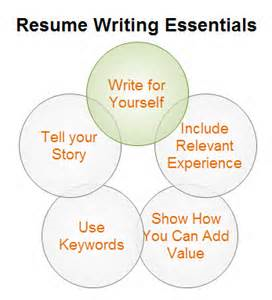 TAILORED DOCUMENTSRésumé: (1) Includes an objective statement that is written specifically for the opportunity. (2) Is organized appropriately to match the skills & qualities desired. (3) Contains bullet statements that intentionally include skills & qualities listed in the job description.  Objective Statement: ____________________________________________________________________________________________________________________________________________________________________________________________________Sections of the Résumé: How will I organize my résumé to best highlight what the employer is looking for? List the order of sections for the résumé below._________________________________________________________________________________________________________________________________________________________________________________________________________________________________________________________________________________________________________________________________Action Verbs: List below action verbs to use within bullet statements that best highlight the skills being sought by the employer.Cover Letter: (1) Contains appropriate contact information for the company and the correct date. (2) Establishes direct connections to the job posting by addressing the most sought after skills & qualities referenced in the job description. (3) Clearly states using language from research and the job description why you are a fit for the opportunity. Establish a connection for the opening paragraph: How will you grab the reader’s attention? Identify the key experiences to elaborate on in the cover letter: Expand on the key experiences listed within the résumé to “paint a picture” for the employer that evidences your skills & qualities. _________________________________________________________________________________________________________________________________________________________________________________________________________________________________________________________________________________________________________________________________ACTION STEPS:Prepare tailored documents and vet them against the job description before submitting themProofread, proofread and proofread  Follow the application instructions exactly as listedReplicate this process for future career opportunitiesLEAD THE PACK NEXT STEPS:Submit application materials via HuskyCareerLink by October 7thth Finalists will be notified by October 11th and scheduled for interviews between October 12th and 19th  Job Shadow date is TBD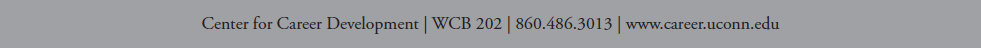 